ThunderCon“Get Your Geek On”Thunder Bay’s Comic, Fantasy & Gaming ExpoOctober 22-23, 2016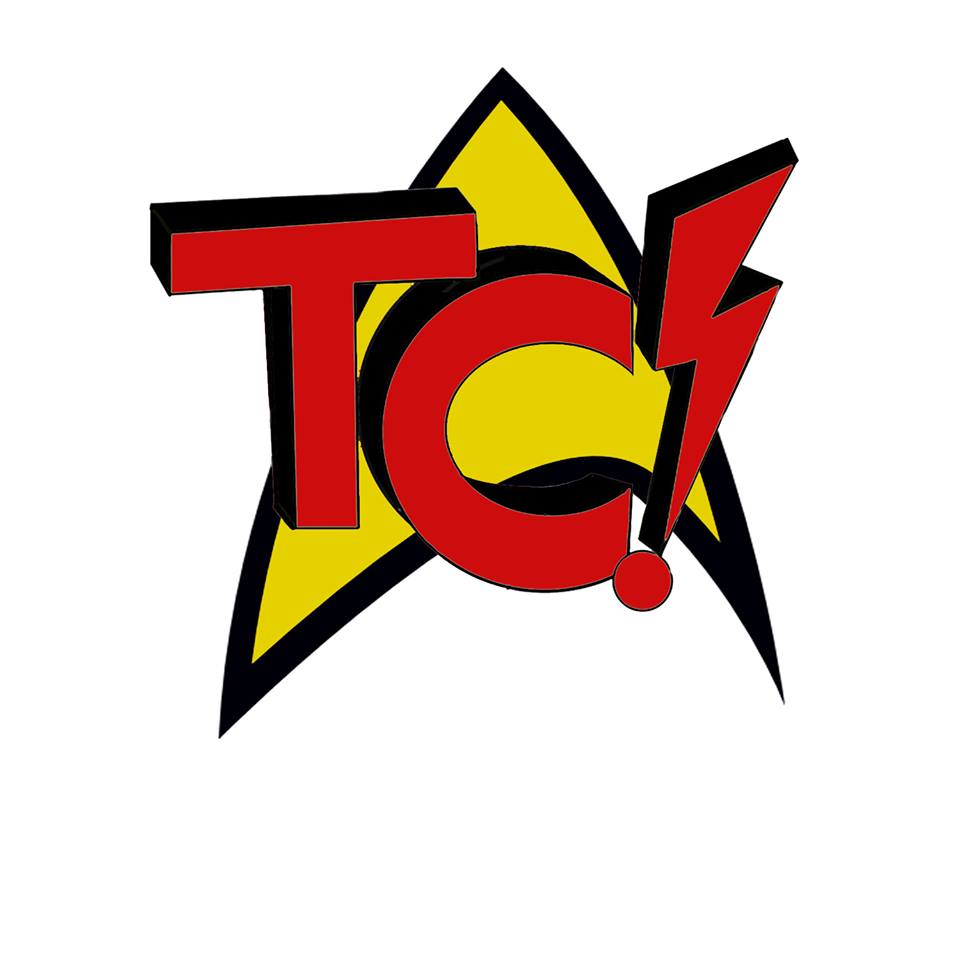 2016 ARTIST PACKAGEwww.thundercon.orgComics, Sci-fi, Horror, Gaming, Fantasy, Toys & Pop CultureAbout ThunderCon2016 will mark the 2nd year of the newest convention in Thunder Bay.  Last year’s inaugural event, held at the Valhalla Inn, proved that Thunder Bay and surrounding area has a love of all things CON, with more tickets being pre-purchased than expected.  Dozens of exhibitors and vendors attended, showing the amazing talent in our area.This year, THUNDERCON will be a 2-day event, allowing the convention to showcase more of the genres that inspires its fans.  It was chosen to be held in the fall just before Halloween, to encourage more fans to make/buy/attend the Con in costume, enhancing the fan experience.  There will be cosplay guests for fans to interact with, gaming demonstrations, informative how-to lectures with question and answer sessions, for people to better understand what goes into bringing the fandom to life themselves.With the wonderful support of our sponsors, vendors and talented cosplayers, THUNDERCON will certainly continue to grow and become one of the premiere events of its kind in Northwestern Ontario…Won’t you join us & get your geek on?www.thundercon.org Artist Package | Valhalla Inn | Oct 22-23, 2016Set Up: Saturday, October 22, 2016, 7:00am-10:00amConvention Hours: Saturday, 10:30am-7:00pmSunday, 10:00am-5:00pmHow to Register as an ArtistArtist Application Checklist:1	Read the entire Artist package for rules and guidelines.2	Consider what kind of items you would like to display.3	Return the completed application form, along with payment arrangements to the vendor coordinator.4	You will receive a confirmation e-mail within 5 business days of receiving your application5	Set up/take down information will be e-mailed to you at minimum, 2 weeks before the event.6	You will be required to check in on site for the setup and to receive your badges, on Saturday morning. If for some reason you can’t be there to set up at the described time, alternate arrangements must be made at least a week prior with the vendor coordinator.Artist tables are 6’ table available at a flat rate of $150; or half the table for $75. Priority will be given to artists purchasing full tables, or artists booking tables together. If you are registering half tables with another artist, each please fill out a form and mutually note the artist you are collaborating with on the artist form. If you book a half table alone, please be respectful of shared space with your fellow artists.To qualify as an artist the artwork or crafts you sell must be either handmade or made in small production runs. If you are a small company that makes mass produced crafts or art prints you must register as a vendor.Artist tables comes with a single badge per registration. Artists are only supplied table space for sales area. If you require floor space, please register as a vendor instead
Please email completed, signed vendor application to tbaythundercon@gmail.com or mail to ThunderCon, 413 Brant Street, Thunder Bay ON  P7A 7R3.2016 Artist APPLICATION 		pg 1/5 Artist Alias Name (If Applicable)Contact NameMailing AddressCity							ProvinceCountry						Postal CodePhone # with area code__________________________________________________________________	_____E-mail Address		_____________________________________________________________________	What is the art you will be selling?			Were you a artist last year?   YES		NOIf you are purchasing a half table and coordinating with another artist please fill in their name and (if applicable) artist alias._____________________________________________________________________	Priority will be given to artists registering full tables, or coordinating with another artist. Remaining half tables will be paired based on availability.2016 Artist APPLICATION 		pg 2/5Full 6’ Tab;e :	                                      $150.00	= $_________	Half Table:				                     $75.00	= $_________ Preferred Method of Payment:	_____ Cash/Chq						_____ Credit Card						_____ E-transferCheque billing information:Please make payment out to ThunderConMail to: ThunderCon	    413 Brant Street	    Thunder Bay ON  P7A 7R3E-transfer billing information:E-Mail: tbaythundercon@gmail.com  Diagon Alley Regulations(ThunderCon does not claim any rights to the name Diagon Alley.  It is solely used to express appreciation for Harry Potter fandom)Artist ParticipationAll artists must register with ThunderCon prior to the event, if they wish to participate. BadgesArtist badges MUST be worn at all times. Artists are not allowed to lend, borrow or sell their badges at any time during the event. Any artist caught doing so will be asked to leave.Sound LimitationsAny audio playback, such as music or sound effects, should be kept at a volume level that does not cause noise pollution to adjacent booths. An agreement may be reach with neighbouring booths in regards to extending the audible range, if beneficial to all parties.Display ParametersArtists must respect the space boundaries they purchase and cannot expand beyond any dimensions allotted. They agree to remain set up during all open hours of ThunderCon. No early teardown is permitted without prior consent from the Vendor Coordinator2016 Artist Application 			pg 3/5Dispute ResolutionShould a dispute arise between artists, the ThunderCon policy that most closely relates to the dispute will be followed. If the matter of dispute is not covered by any of the existing policies, the Vendor Coordinator will be responsible for mediating conflict resolutions and creating new guidelines to resolve the issue in a just manner. No action will be taken until both parties have had a chance to make their case. If a artist chooses to disregard the decision of the Vendor Coordinator and continues to engage in the behavior under dispute, they will be asked to leave ThunderCon, and will not be refunded their booth fee. If a artist is removed from the convention for violating this policy, they will also be suspended from the following year’s event. Repeat offenders risk being blacklisted in perpetuity from all future ThunderCon events.Setup and TeardownSetup and teardown instructions will be provided in advance. Artists that require special attentions, please contact the Vendor Coordinator to make arrangements.CleanlinessArtists must maintain their area’s cleanliness at all times. Artists will be responsible for any damages caused by themselves to the event space.Fire CodeAll artist displays must meet fire codes, and may be subject to fire marshal inspection. No portion of a display, boxes, materials etc., shall obstruct any isle or doorway. All fire extinguishers, hose cabinets, fire exits or fire alarms cannot be blocked or covered at any time during the convention. Smoking/Other SubstancesSmoking is not permitted inside the Valhalla Inn. Smoking is only permitted in outside designated areas. Consumption of alcohol, illegal drugs or drug paraphernalia is strictly prohibited from ThunderCon.Payment and Refund PoliciesArtists understand they are bound to pay the fees as listed on the 
Artist Application Forms, in order to secure booth space.	Artist that cancel prior to September 15th, 2016 will receive a full refundArtists that cancel September 16th to October 1st, 2016 will receive a 50% refundArtists that cancel after October 1st, 2016 will not be refunded2016 Artist Application 			pg 4/5Adult Materials PolicyArtists agree not to sell or distribute any adult material to minors. All “AdultsOnly” material must be either behind the table, or if displayed, must be bagged and/or covered, so that minors cannot open it. Any adult material depicting nudity or sexual conduct must be covered (blinded). Liability and SecurityThunderCon and the Valhalla Inn are not responsible for any theft or loss.  Artists are responsible for their own security during the show hours. There will be security provided during “closed” hours of Diagon Alley.The artist agrees to protect and hold ThunderCon, the promoter of the event, forever harmless from any damage(s) or charge(s) imposed for violations of any ordinance or regulation by the artist, his/her employees or agents, as well as failure to comply with the terms and agreements of this contract. Further, Artists shall at all times, protect, indemnify, and hold harmless ThunderCon against and from any loss, cost, damage, liability, or expense which arises out of or from by any reason, on any acts or omission of the artist, his/her employees or agents.In the event that the ThunderCon or any part of the event space thereof is unavailable, whether from the entire event or a portion of the event, as a result of fire, flood, snowstorm or any other such cause, or as a result of governmental intervention, malicious damage, acts of war, strike, labour dispute, riot or agency which ThunderCon has no control, or should ThunderCon decide that because of any such cause, it is necessary to cancel, postpone or re-site the event, or reduce installation time, exhibit time or move out time, ThunderCon shall not be liable to indemnify or reimburse the artist in respect of any damage or loss, direct or indirect, arising as a result thereof.ThunderCon shall have the full power in the interpretation and enforcement of all contract regulations contained herein, and the power to make such amendments thereto, and such further rules and regulations, as shall be considered necessary and proper. The foregoing represents the agreement between the undersigned artist and ThunderCon for the convention held October 22-23, 2016.If an artist chooses not to abide by con policy, ThunderCon is not held responsible for any legal action that may arise.2016 Artist Application 			pg 5/5SIGNING THIS DOCUMENT INDICATES THAT ALL THE INFORMATION PROVIDED IS TRUE. IT ALSO INDICATES THAT I UNDERSTAND AND AGREE TO THE TERMS AND CONDITIONS LAID OUT ABOVE, AS WELL AS THE CONSEQUENCES OF NON-ADHERENCE TO ANY OF THE ABOVE STATED POLICIES. I ACKNOWLEDGE THAT MY STAFF REPRESENT MY BUSINESS AND INTERESTS AT THUNDERCON, AND WILL BE HELD TO THE TERMS LISTED ABOVE AS WELL.Full signature of owner/operator:_________________________________________________________________(Applications missing the authorizing signature will not be accepted)